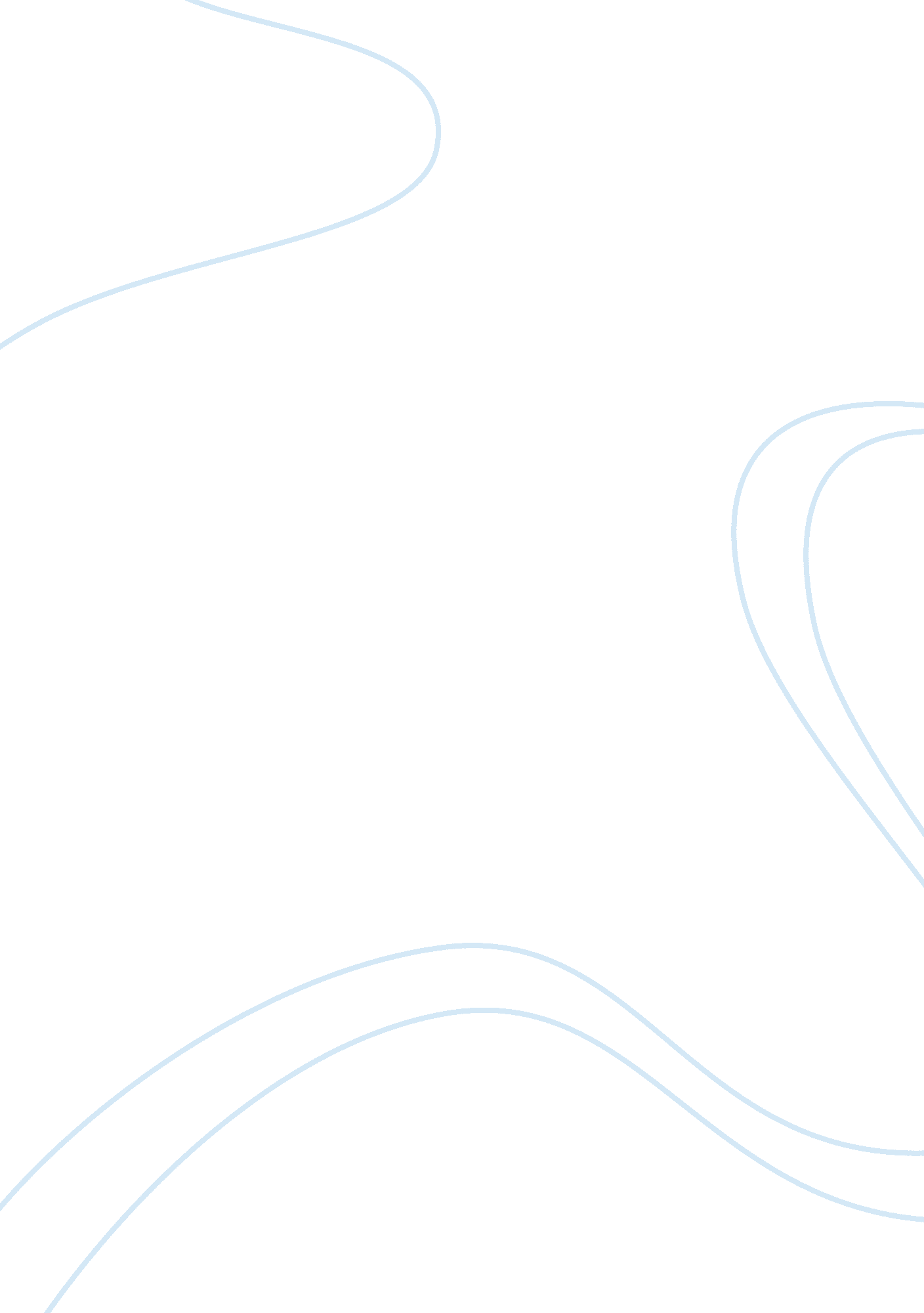 PopperHealth & Medicine, Healthcare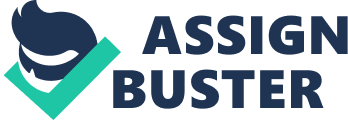 " The greatest disease in the West today is not Tuberculosis or leprosy; it is being unwanted, unloved, and uncared for. We can cure physical diseases with medicine, but the only cure for loneliness, despair, and hopelessness is love. " This quote, spoken by Mother Teresa, describes why I aspire to be a nurse. Thetechnologyand medicine we have in the world today is extremely advanced. However, this advanced technology and medicine would be worthless without the compassion and quality care given by trained nurses. I remember when my mom got the phone call that my grandfather had stopped breathing and that he only had a few hours to live. My grandparents live in Florida, however; they were driving to New York for a wedding. After they drove through the Lincoln Tunnel, my grandparents' next direction was to make their first right. Instead, my grandfather proceeded to make the first left. My grandmother said, " No, you turned the wrong way! " My grandfather replied, " But the hospital is this way. " My mom told me that his heart had stopped. My grandfather has a long history of earth problems and has had many surgeries. He resuscitated by the Meet's and was put into the Intensive Care Unit. My father drove my mother and aunt to New York so they could have the opportunity to see my grandfather still alive since he was not expected to live more than a few hours. With modern medicine and lots of prayer, he was able to make a full recovery. This incident made me want to learn more about how the body and the heart works. Ever since then, I've wanted to be a cardiovascular nurse. To me, being a nurse is far more than a Job orcareer. It is a continuous learning recess that I look forward to every day. I love the thought that I can wake up every day and help people. In order to be a great nurse, you must have many qualities that enable you to be a leader, an advocate, and a friend. It is a necessity to give quality care. Nurses have to have compassion. Compassion is not a single trait. Compassion means you care, you are loyal, devoted, honest, and hardworking. It means you are willing to do more for others than for yourself. Now I am in my senior year of high school and I am still working towards my dream of becoming a cardiovascular nurse. I am in thenursingprogram at Hartford Tech and I am currently participating in clinical at Lories Nursing Home. After I complete 40 hours of hands-on experience at Lories and pass a state skills and written test, I will become a Certified Nursing Assistant and a Geriatric Nursing Assistant. I plan on attending Hartford Community College in the fall of 2014. I hope to get into the nursing program there and receive my associates degree. After receiving my associates degree, I plan to continue on to a university and earn my masters degree. 